Dear Sir/Madam,Further to the decision of TSAG meeting on 14 February 2020, with the agreement of Study Group 13 Chairman (Mr Leo Lehmann) and TSB, the deadline for the contributions to the SG13 meeting of 13 March 2020 is moved to 18 February 2020. Therefore, the table with key deadlines, should read as shown below:Key deadlines:I wish you a productive and enjoyable meeting.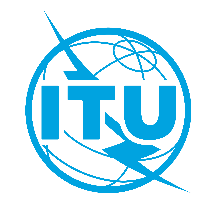 International telecommunication unionTelecommunication Standardization Bureau International telecommunication unionTelecommunication Standardization Bureau Geneva, 14 February 2020Geneva, 14 February 2020Ref:Corrigendum 1 to Collective letter 10/13SG13/TKCorrigendum 1 to Collective letter 10/13SG13/TK-	To Administrations of Member States of
the Union; -	To ITU-T Sector Members;-	To ITU-T Associates of Study Group 13; -	To ITU Academia-	To Administrations of Member States of
the Union; -	To ITU-T Sector Members;-	To ITU-T Associates of Study Group 13; -	To ITU AcademiaTel:+41 22 730 5126+41 22 730 5126-	To Administrations of Member States of
the Union; -	To ITU-T Sector Members;-	To ITU-T Associates of Study Group 13; -	To ITU Academia-	To Administrations of Member States of
the Union; -	To ITU-T Sector Members;-	To ITU-T Associates of Study Group 13; -	To ITU AcademiaFax:+41 22 730 5853+41 22 730 5853-	To Administrations of Member States of
the Union; -	To ITU-T Sector Members;-	To ITU-T Associates of Study Group 13; -	To ITU Academia-	To Administrations of Member States of
the Union; -	To ITU-T Sector Members;-	To ITU-T Associates of Study Group 13; -	To ITU AcademiaE-mail:tsbsg13@itu.int tsbsg13@itu.int -	To Administrations of Member States of
the Union; -	To ITU-T Sector Members;-	To ITU-T Associates of Study Group 13; -	To ITU Academia-	To Administrations of Member States of
the Union; -	To ITU-T Sector Members;-	To ITU-T Associates of Study Group 13; -	To ITU AcademiaWeb:http://itu.int/go/tsg13http://itu.int/go/tsg13-	To Administrations of Member States of
the Union; -	To ITU-T Sector Members;-	To ITU-T Associates of Study Group 13; -	To ITU Academia-	To Administrations of Member States of
the Union; -	To ITU-T Sector Members;-	To ITU-T Associates of Study Group 13; -	To ITU AcademiaSubject:Meeting of ITU-T Study Group 13; Geneva, 13 March 2020Meeting of ITU-T Study Group 13; Geneva, 13 March 2020Meeting of ITU-T Study Group 13; Geneva, 13 March 2020Meeting of ITU-T Study Group 13; Geneva, 13 March 202013 January 2020-	Submit ITU-T Member contributions for which translation is requested13 February 2020-	Pre-registration (via the online registration form on the study group homepage)13 February 2020-	Submit requests for visa support letters (via the online registration form; 
see details in Annex A)February 2020-	Submit ITU-T Member contributions (via Direct Document Posting)Yours faithfully,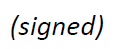 Chaesub Lee
Director of the Telecommunication
Standardization Bureau  ITU-T SG13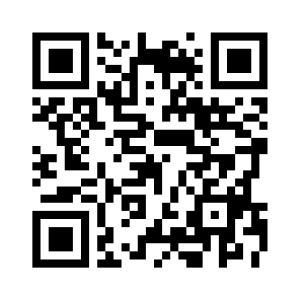 Yours faithfully,Chaesub Lee
Director of the Telecommunication
Standardization Bureau Latest meeting information